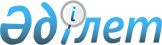 О порядке организации и проведения мирных собраний в Сарыагашском районеРешение Сарыагашского районного маслихата Туркестанской области от 25 июня 2020 года № 53-472-VI. Зарегистрировано Департаментом юстиции Туркестанской области 23 июля 2020 года № 5731
      Сноска. В заголовок решения внесено изменение на русском языке, текст на государственном языке не меняется решением Сарыагашского районного маслихата Туркестанской области от 14.10.2020 № 56-508-VI (вводится в действие по истечении десяти календарных дней после дня его первого официального опубликования).
      В соответствии со статьей 6 Закона Республики Казахстан от 23 января 2001 года "О местном государственном управлении и самоуправлении в Республике Казахстан" и пунктом 2 статьи 8 Закона Республики Казахстан от 25 мая 2020 года "О порядке организации и проведения мирных собраний в Республике Казахстан", Сарыагашский районный маслихат РЕШИЛ:
      1. Определить специализированным местом для организации и проведения мирных собраний в Сарыагашском районе площадку в парке "Женис" в городе Сарыагаш.
      2. Определить маршрут следования для проведения демонстраций и шествий в Сарыагашском районе: улицу О.Жамансариева в городе Сарыагаш прилегающей с дорогой республиканского значения "Шымкент-Шыназ" и улицей Сабыра Рахимова.
      3. Определить порядок использования специализированных мест для организации и проведения мирных собраний в Сарыагашском районе, нормы их предельной заполняемости, требования к материально-техническому и организационному обеспечению специализированных мест для организации и проведения мирных собраний и шествий согласно приложению 1 к настоящему решению.
      4. Определить границы прилегающих территорий, в которых запрещено проведение пикетирования согласно приложению 2 к настоящему решению.
      5. Признать утратившим силу решение Сарыагашского районного маслихата от 2 марта 2016 года № 50-444-V "О дополнительном регламентировании порядка проведения собраний, митингов, шествия, пикетов и демонстраций" (зарегистрировано в Реестре государственной регистрации нормативных правовых актов 18 марта 2016 года № 3649 и 1 апреля 2016 года в эталонном контрольном банке нормативных правовых актов Республики Казахстан в электронном виде).
      6. Государственному учреждению "Аппарат Сарыагашского районного маслихата" в установленном законодательством Республики Казахстан порядке обеспечить:
      1) государственную регистрацию настоящего решения в Республиканском государственном учреждении "Департамент юстиции Туркестанской области Министерства юстиции Республики Казахстан";
      2) размещение настоящего решения на интернет-ресурсе Сарыагашского районного маслихата после его официального опубликования.
      7. Настоящее решение вводится в действие по истечении десяти календарных дней после дня его первого официального опубликования. ПОРЯДОК
использования специализированного места для организации и проведения мирных собраний и шествий
      Сноска. Приложение 1 с изменениями, внесеным решением Сарыагашского районного маслихата Туркестанской области от 14.10.2020 № 56-508-VI (вводится в действие по истечении десяти календарных дней после дня его первого официального опубликования).
      Специализированное место для организации и проведения мирных собраний – место общего пользования или маршрут следования, определенный Сарыагашским районным маслихатом для проведения мирных собраний или шествий. Материально-техническое оснащение специализированного места для проведения мирных собраний и шествий
      Представитель местного исполнительного органа при положительном рассмотрении уведомления/заявления совместно с организатором мирного собрания/шествия выезжает на специализированное место проведения за один день для согласования порядка ведения мероприятия по вопросам:
      отличительного знака организаторов мирных собраний;
      для определения периметра и ознакомления с материально-техническими характеристиками места проведения;
      использования при проведении мирных собраний звукоусиливающих технических средств, соответствующим законодательству Республики Казахстан, плакаты, транспаранты и иные средства наглядной агитации, а также транспортные средства в случаях, предусмотренных настоящим Законом;
      специально отведенного места для СМИ (ограничение лентой, либо ограждением; обеспечение достаточной видимости для произведения фото-видеосъемки и получения интервью);
      использования средств аудиовизуальной техники, а также техники для произведения видео- и фотосъемки при проведении мирных собраний;
      для ознакомления с маршрутом следования по улице О.Жамансариева города Сарыагаш, прилегающей с дорогой республиканского значения "Шымкент-Шыназ" и улицей Сабыра Рахимова.
      В день проведения мирного собрания организатор и его участники:
      находятся на территории специализированного места в течение времени, указанного в заявлении;
      обеспечивают сохранность зданий, сооружений, малых архитектурных форм, зеленых насаждений, а также иного имущества;
      соблюдают санитарные нормы и правила техники безопасности, законодательство Республики Казахстан по соблюдению общественного правопорядка;
      носят отличительный знак организатора мирных собраний. Границы прилегающих территорий, в которых запрещено проведение пикетирования
      Проведение пикетирования запрещается:
      1. В местах массовых захоронений;
      2. На объектах железнодорожного, водного, воздушного и автомобильного транспорта и прилегающих к ним территориях;
      3. На территориях, прилегающих к организациям, обеспечивающим обороноспособность, безопасность государства и жизнедеятельность населения;
      4. На территориях, прилегающих к резиденциям Президента Республики Казахстан, Первого Президента Республики Казахстан – Елбасы;
      5. На территориях, прилегающих к опасным производственным объектам и иным объектам, эксплуатация которых требует соблюдения специальных правил техники безопасности;
      6. На магистральных железнодорожных сетях, магистральных трубопроводах, национальной электрической сети, магистральных линиях связи и прилегающих к ним территориях.
					© 2012. РГП на ПХВ «Институт законодательства и правовой информации Республики Казахстан» Министерства юстиции Республики Казахстан
				
      Секретарь маслихата

      Сарыагашского района

Б. Садыков
Приложение 1
к решению маслихата
Сарыагашского района
от 25 июня 2020 года
№ 53-472-VI
№
п/п
Наименование специализированного места
Материально-техническое оснащение
Нормы предельной заполняемости
1.
Площадка в парке "Женис" в городе Сарыагаш 
- уличное освещение;
- точка для подключения электроэнергии;
- камеры видеонаблюдения и видеофиксации; 
- парковочные места заезд, 1 выезд)
200  человекПриложение 2
к решению маслихата
Сарыагашского района
от 25 июня 2020 года
№ 53-472-VI I